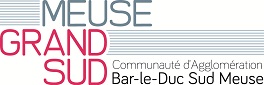 Attestation sur l’honneurForme juridique de l’activité : ______________Dénomination de la structure (si existant) :  ________________Je soussigné, _________________________, atteste sur l’honneur : Que le siège de mon activité se trouve sur le territoire de la communauté d’agglomération Que mon activité n’a pas un objet immobilier, financier ou de gestion de fonds Que ma structure présente un effectif salarié strictement inférieur à 10 équivalents temps plein Que ma structure a présenté un chiffre d’affaire inférieur à 1 million d’euros en 2019 Que ma structure a présenté un bénéfice inférieur à 60 000 euros en 2019 Que j’ai touché ______ € du fonds de solidarité de l’Etat pour le mois de novembre 2020 et que ce montant n’a pas couvert intégralement ma perte de chiffre d’affaire Que ma structure n’était pas considérée comme une entreprise en difficulté au 31/12/19		Une entreprise en difficulté se définit notamment par :Une perte de 50% du capital social (pour les SA ; SARL ; SAS…)Une perte de 50% des fonds propres (SNC ; SCA…)La mise en place d’une procédure collective d’insolvabilité (sauvegarde ; redressement ; liquidation)ETQue mon activité a perdu plus de 50% de son chiffre d’affaire sur la période allant du __/__/__ au __/__/__Ou  Que mon activité a fait l’objet d’une fermeture administrativeFait à _____________, le____________(Signature )